Αντίγραφο από το Βιβλίο Πράξεων Αναπληρώτριας ΔιευθύντριαςΠΡΑΞΗ 8ηΣτη Νέα Ιωνία, σήμερα 14 Φεβρουαρίου 2023, ημέρα Τρίτη και ώρα 13:00, συνεδρίασε η επιτροπή, που συγκροτήθηκε με την πράξη 7/13-2-2023 της Αναπληρώτριας Διευθύντριας του Σχολείου Αναστασίας Καρατζά, στο Γραφείο του 2ου ΓεΛ Ν. Ιωνίας, για να αξιολογήσει τις κλειστές προσφορές των Ταξιδιωτικών Γραφείων, για την τετραήμερη  Εκπαιδευτική εκδρομή των μαθητών της Β΄ τάξης στην Ήπειρο – Ιωάννινα  από τις 15 έως  τις 18 Μαρτίου 2023.Η επιτροπή αφού έλαβε υπόψη της, την Υ.Α.20883/ΓΔ4/12-2-2022, ΦΕΚ 456 τ. Β΄/13-02-2020, εξέτασε πέντε (05) προσφορές Ταξιδιωτικών Γραφείων που υποβλήθηκαν εμπρόθεσμα. Συγκεκριμένα τις εξής: 1) ZORBIDIS Travel services , αριθμ. Πρωτ. 110/13-2-2023, 2) Smile@cadimos, αριθμ. Πρωτ. , αριθμ. Πρωτ. 111/13-2-2023, 3) Δωδώνη travel, αριθμ. Πρωτ. , αριθμ. Πρωτ. 112/13-2-2023, 4) Private Vehicle Services (PVS), αριθμ. Πρωτ. 113/13-2-2023, 5) Travel PROJECT, αριθμ. Πρωτ. , αριθμ. Πρωτ. 114/13-2-2023. Με κριτήρια το συνολικό κόστος, το κόστος ανά μαθητή, τις παρεχόμενες υπηρεσίες σύμφωνα με την δημόσια προκήρυξη της προαναφερθείσας Εκπαιδευτικής εκδρομής, αποφασίζει ομόφωνα ότι η πλέον συμφέρουσα προσφορά, που ικανοποιεί τα κριτήρια αξιολόγησης, είναι αυτή του Ταξιδιωτικού Γραφείου Travel Project, Βουλής 35, Σύνταγμα. H Η τιμή για κάθε μαθητή και μαθήτρια είναι 225€ στην οποία συμπεριλαμβάνεται και ο φόρος διαμονής.H 1η προσφορά τέθηκε εκτός διαγωνισμού διότι δεν τηρούσε τις απαιτούμενες προδιαγραφές της προκήρυξης. Το ξενοδοχείο αυτής της προσφοράς (Du Lac Congress Center & Spa)  είναι εντός της πόλης των Ιωαννίνων και στην προτεινόμενη τιμή δεν συμπεριλαμβάνεται ο φόρος διαμονής.         Νέα Ιωνία, 14-2-2023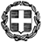 ΕΛΛΗΝΙΚΗ ΔΗΜΟΚΡΑΤΙΑΥΠΟΥΡΓΕΙΟ ΠΑΙΔΕΙΑΣ, ΕΡΕΥΝΑΣΚΑΙ ΘΡΗΣΚΕΥΜΑΤΩΝΠΕΡΙΦΕΡΕΙΑΚΗ Δ/ΝΣΗ Π.Ε. & Δ.Ε. ΑΤΤΙΚΗΣΔΙΕΥΘΥΝΣΗ ΔΕΥΤΕΡΟΒΑΘΜΙΑΣ ΕΚΠΑΙΔΕΥΣΗΣΒ’ ΑΘΗΝΑΣ2ο Γενικό Λύκειο Νέας ΙωνίαςΤαχ. Δ/νση	   : Κάλβου 103Τ.Κ. – Πόλη 	   : 14231 Νέα ΙωνίαΠληροφορίες: Α. Καρατζά Τηλέφωνο	   : 210 2777155Fax		   : 210 2793541Ιστοχώρος	   : http://2lyk-n-ionias.att.sch.gr/Email		   : mail@2lyk-n-ionias.att.sch.gr/Ταχ. Δ/νση	   : Κάλβου 103Τ.Κ. – Πόλη 	   : 14231 Νέα ΙωνίαΠληροφορίες: Α. Καρατζά Τηλέφωνο	   : 210 2777155Fax		   : 210 2793541Ιστοχώρος	   : http://2lyk-n-ionias.att.sch.gr/Email		   : mail@2lyk-n-ionias.att.sch.gr/                              ΤΑ  ΜΕΛΗΗ ΑΝΑΠΛΗΡΩΤΡΙΑ ΔΙΕΥΘΥΝΤΡΙΑ1)  Μπικάκης Δημήτριος  Συνοδός εκπαιδευτικός.2)  Τύραλης Σταμάτιος   Συνοδός εκπαιδευτικός.3 ) Κυργιάκης Χρήστος  Εκπρόσωπος Συλλόγου       Γονέων & Κηδεμόνων.4)  Σογιάτι Ιζμίρ και 5) Τζέλη Δημήτερ Εκπρόσωποι των Μαθητών.   Αναστασία Καρατζά